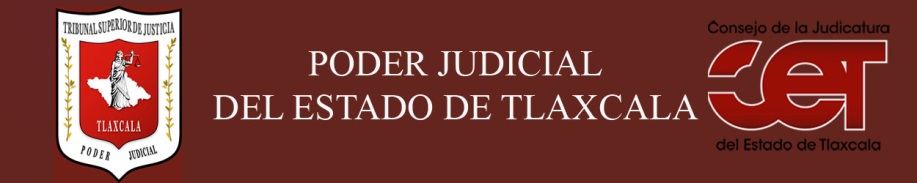 Formato público de Curriculum VitaeI.- DATOS GENERALES:I.- DATOS GENERALES:Nombre:María Angélica Temoltzi Durante Cargo en el Poder Judicial: Jefa de la Unidad de  Igualdad de Género  Área de Adscripción: Unidad de Igualdad de Género Fecha de Nacimiento: (cuando se requiera para ejercer el cargo) 20 de diciembre de 1963II.- PREPARACIÓN ACADÉMICA: II.- PREPARACIÓN ACADÉMICA: Último grado de estudios:Licenciatura en Derecho Institución:Universidad Autónoma de Tlaxcala Periodo:1983-1988Documento: TítuloTítulo Profesional: siCédula: 1789965Estudios Profesionales:Especialista en Derechos HumanosInstitución: Universidad de Castilla La Mancha, EspañaPeriodo: 2014 – 2015Documento: Título de EspecialistaCédula: III.- EXPERIENCIA LABORAL: a)  tres últimos empleosIII.- EXPERIENCIA LABORAL: a)  tres últimos empleosIII.- EXPERIENCIA LABORAL: a)  tres últimos empleos1Periodo (día/mes/año) a (día/mes/año):1 de octubre de 2016 al 15 de junio de 2017Nombre de la Empresa:Nombre de la Empresa:Comisión Estatal de Derechos Humanos de TlaxcalaCargo o puesto desempeñado:Cargo o puesto desempeñado:Presidenta Interina Campo de Experiencia:  Campo de Experiencia:  Derechos Humanos2Periodo (día/mes/año) a (día/mes/año):1 de mayo de 2007 al 30 de septiembre de 2016Nombre de la Empresa:Nombre de la Empresa:Comisión Estatal de Derechos Humanos de TlaxcalaCargo o puesto desempeñado:Cargo o puesto desempeñado:Visitadora GeneralCampo de Experiencia:  Campo de Experiencia:  Derechos Humanos 3Periodo (día/mes/año) a (día/mes/año):1992 a 1994Nombre de la Empresa:Nombre de la Empresa:Presidencia Municipal de Yauhquemehcan, TlaxcalaCargo o puesto desempeñado:Cargo o puesto desempeñado:Tesorero MunicipalCampo de Experiencia:  Campo de Experiencia:  AdministraciónIV.- EXPERIENCIA LABORAL: b)Últimos cargos en el Poder Judicial:IV.- EXPERIENCIA LABORAL: b)Últimos cargos en el Poder Judicial:IV.- EXPERIENCIA LABORAL: b)Últimos cargos en el Poder Judicial:Área de adscripciónPeriodo 1Centro Estatal de Justicia Alternativa15 de mayo de 201817 de septiembre de 20182x3xV.- INFORMACION COMPLEMENTARIA:Últimos cursos y/o conferencias y/o capacitaciones y/o diplomados, etc. (de al menos cinco cursos)V.- INFORMACION COMPLEMENTARIA:Últimos cursos y/o conferencias y/o capacitaciones y/o diplomados, etc. (de al menos cinco cursos)V.- INFORMACION COMPLEMENTARIA:Últimos cursos y/o conferencias y/o capacitaciones y/o diplomados, etc. (de al menos cinco cursos)V.- INFORMACION COMPLEMENTARIA:Últimos cursos y/o conferencias y/o capacitaciones y/o diplomados, etc. (de al menos cinco cursos)Nombre del PonenteInstitución que impartióFecha o periodo1Diversos Ponentes Corte Interamericana  de Derechos Humanos  y Comisión Nacional de Derechos Humanos6,7,8 Marzo de 20172Varios ponentes Comisión de Derechos Humanos de Veracruz y Agencia de Cooperación Alemana GIZ de Derecho de la Universidad Veracruzana 24 de enero de 20173Doctor Rodrigo Rivera Morales 25 de agosto de 20164Varios Ponentes Observatorio ciudadano de justicia 10 de agosto de 20175Varios ponentes Universidad Autónoma de Chapingo, en Texcoco, Estado de México24 y 25 de julio de 2014VI.- Sanciones Administrativas Definitivas (dos ejercicios anteriores a la fecha):VI.- Sanciones Administrativas Definitivas (dos ejercicios anteriores a la fecha):VI.- Sanciones Administrativas Definitivas (dos ejercicios anteriores a la fecha):VI.- Sanciones Administrativas Definitivas (dos ejercicios anteriores a la fecha):SiNoEjercicioNota: Las sanciones definitivas se encuentran especificadas en la fracción  XVIII del artículo 63 de la Ley de Transparencia y Acceso a la Información Pública del Estado, publicadas en el sitio web oficial del Poder Judicial, en la sección de Transparencia.xxxVII.- Fecha de actualización de la información proporcionada:VII.- Fecha de actualización de la información proporcionada:Santa Anita Huiloac, Apizaco, Tlaxcala, a   30 de septiembre   de  2018.Santa Anita Huiloac, Apizaco, Tlaxcala, a   30 de septiembre   de  2018.